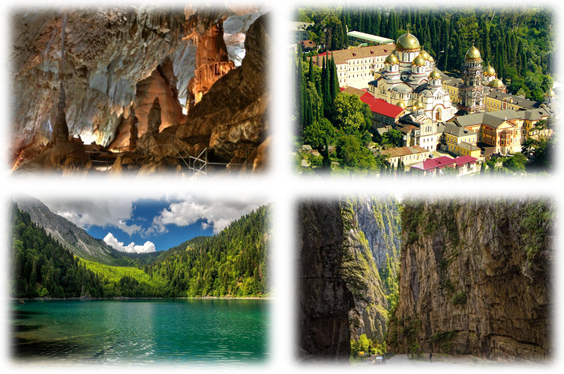 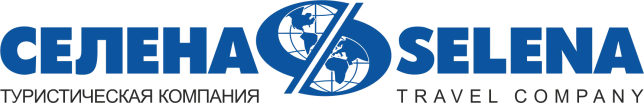 АБХАЗИЯНовый Афон-Пицунда-Гагра       Экскурсионный тур  3 дня/2 ночиАбхазия – цветущий субтропический край на берегу Черного моря и одно из наиболее популярных у россиян направлений отдыха летом. Вообще Апсны, «Страна Души», как зовут сами абхазы свою прекрасную родину, ждет в гости круглогодично, но летний отпуск у моря наиболее востребован. Эта кавказская республика привлекает гостей традиционно чистым морем, долгим отпускным сезоном, шикарной субтропической природой, близостью гор и буквально зашкаливающим количеством достопримечательностей. Добавьте ко всему перечисленному транспортную доступность, изобилие фруктов, интересную местную кухню и отсутствие виз и проволочек на границе, и вы получите практически идеальный курорт.ООО ТК «СЕЛЕНА» оставляет за собой право изменять порядок и время проведения экскурсий, сохраняя программу в целом!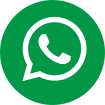 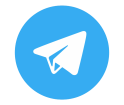 1 ДЕНЬ1 ДЕНЬ21:00Отправление группы из  Краснодара~400 км.06:00Прибытие к Российско-Абхазской границе. Встреча с гидом на Абхазской границе.Прохождение границы. Переезд в город Гагра~ 10 км.08:00Завтрак  свой сух. Пай.Отправление в Новый Афон. Новый Афон расположен у подножия двух живописных гор: Иверской (350 м) и Афонской (500 м). Горы разделяются очень красивым ущельем небольшой реки Псырцха. В прудах Приморского парка, созданного 100 лет назад, плавают лебеди, вокруг пруда шелестят плакучие ивы.Посещение Ново-Афонской пещеры (первоначально – Анакопийская пропасть) – одна из крупнейших пещер в Абхазии. Находится под склоном Иверской горы. Представляет собой огромную карстовую полость объёмом около 1 млн. м³. Между Ново-Афонской пещерой и мужским монастырем находится Ново-Афонский водопад – это Пцсырцхинская ГЭС, построенная в 1909 году на реке Псырцха русскими монахами из Ново-Афонского монастыря, и является одной из старейших мини-гидроэлектростанций Абхазии. Псырцхинская ГЭС в последний раз ремонтировалась в 1922 году и проработала более 30 лет, а затем была законсервирована. Однако в 2010 году было принято решение восстановить ГЭС.Далее обзорная экскурсия по городу, где туристы увидят христианские святыни Абхазии: Храм Св. апостола Симона Кананита (смотрим, но не заходим внутрь), Ново-Афонский Симоно-Кананитский мужской монастырь (заходим внутрь), основанный в 1875 году монахами русского монастыря святого Пантелеймона со Старого Афона (Греция) при участии российского императора Александра III. Возвращение в Гагру. Возвращение в г. Гагра, размещение в отеле.19:00Ужин в ресторане отеля. Свободное время, отдых, посещение открытого бассейна.2 ДЕНЬ2 ДЕНЬ09:00Завтрак «Шведский стол» в ресторане отеля. Отправление в Пицунду.Пицунда представляет собой небольшой курортный поселок.  Именно здесь, согласно христианскому преданию в VI века н.э., совершилось крещение абхазов. В Пицунде туристы посетят Древний Пицундский храм (X век). Здание обладает великолепными акустическими свойствами, что поспособствовало открытию здесь 1975 году органного зала.Далее вас ждет Голубое озеро. Обрамленная оправой из камней и скал, необыкновенно голубая застывшая гладь воды его напоминает гигантский сапфир площадью 180 квадратных метров. Затем посещение Юпшарского Каньона, который называют также «Каменным мешком». Несмотря на это жутковатое прозвище, каньон, заросший вековыми самшитами, мхом и плющом, который гирляндами свисает с грандиозных скальных карнизов, удивительно красив и величественен. Ущелье довольно длинное и вытянутое.Самое узкое место каньона называется Юпшарские ворота – здесь две скалы практически сходятся, и расстояние между ними не превышает 20 метров. Над головой, между 500-метровыми скальными отвесами, проглядывает лишь узкая полоска неба. По дну ущелья протекает живописная речка Юпшара, берущая свое начало в озере Рица. Вода в Юпшаре, отфильтрованная известняками, кристально чистая, зелено-голубого оттенка. Далее отправление к высокогорному озеру Рица. Наиболее известное из всех природных чудес Абхазии – сказочно красивое, чистое, волшебное. Длина его почти 2 км, а глубина – около 150 м. Озеро настолько прозрачное, что его зеленоватые воды просматриваются на 10 м. Находится Рица на северо-западе Абхазии, на территории одноименного реликтового национального парка, основанного в 1996 г. Это прекрасный заповедник площадью почти 40 тыс. га, самые низменные части которого – почти на уровне моря, а самые высокие – 3 с лишним км. Обед в кафе (за доп. плату).По пути также предусмотрено посещение музея деревянного зодчества В. Скрыля: уникальный, ни на что непохожий музей резьбы по дереву (по желанию за доп. плату).Возвращение в Гагру.19:00Ужин в ресторане отеля. Свободное время, отдых.3 ДЕНЬ3 ДЕНЬ09:00Завтрак «Шведский стол» в ресторане отеля.Обзорная экскурсия по Гагре. Колоннада в Гагре по праву считается одной из визитных карточек не только города Гагра, но и всей Абхазии. Расположена колоннада в районе Старой Гагры неподалеку от Приморского парка и ресторана «Гагрипш». «Гагрипш» считается настоящим символом города, его эмблемой и неизменно ассоциируется с рождением популярного курорта Гагры. История создания ресторана восходит к самому началу 20 века. В 1902 г. принц Александр Ольденбургский – поистине неординарная личность, а по совместительству ещё и основатель Гагринского климатического курорта – побывал на Парижской всемирной выставке, а результатом его поездки стало приобретение некоего деревянного строения. Из Скандинавии постройку в разобранном виде доставили в Абхазию и не спеша собрали. Стоит заметить, что здание было полностью построено без применения каких-либо металлических креплений. Спустя почти год, 9 января 1903 г, во вновь возведённом здании прошло грандиозное торжество по случаю открытия курорта Гагра.12:00Освобождение номеров.13:00Обед в ресторане отеля.( доп. Плата )Перед отъездом обязательно будет отведено время, чтобы посетить рынок Гагры, где можно будет приобрести традиционные Абхазские продукты (горный мед, домашний сыр, аджику, чачу, орехи, специи и фрукты).Выезд группы в Краснодар.В стоимость тура включено: Транспортное обслуживание по программеУслуги сопровождающегоРазмещение в отеле 2-х местные номера «Стандарт»Питание: 2 завтрака, 2 ужина, Услуги гида-экскурсоводаМедицинская страховкаДополнительно оплачивается: Новоафонская пещера – 700 руб. дети до 7 лет б/п, с 7 лет полный билетОзеро Рица –700/200 руб. 7-12 летКПП Пицунда – 50 рКурорт Пицунда – 300/150 руб. дети до 12 летМузей деревянного зодчества– 200 руб.  дополнительное питаниесувениры, личные расходыСтоимость входных билетов может меняться!Туристам необходимо иметь с собой: паспорт/свидетельство о рождении, полис ОМСТуристам необходимо иметь с собой: паспорт/свидетельство о рождении, полис ОМСТуристическая компания «СЕЛЕНА»350058, Россия, город Краснодар, ул. Ставропольская, 330info@selena-travel.ru | www.selena-travel.ru+7 861 233 74 00 | 235 85 65 | 233 75 98             +7 988 387 81 27